Antoine Saint Exupery(Wikipedia)
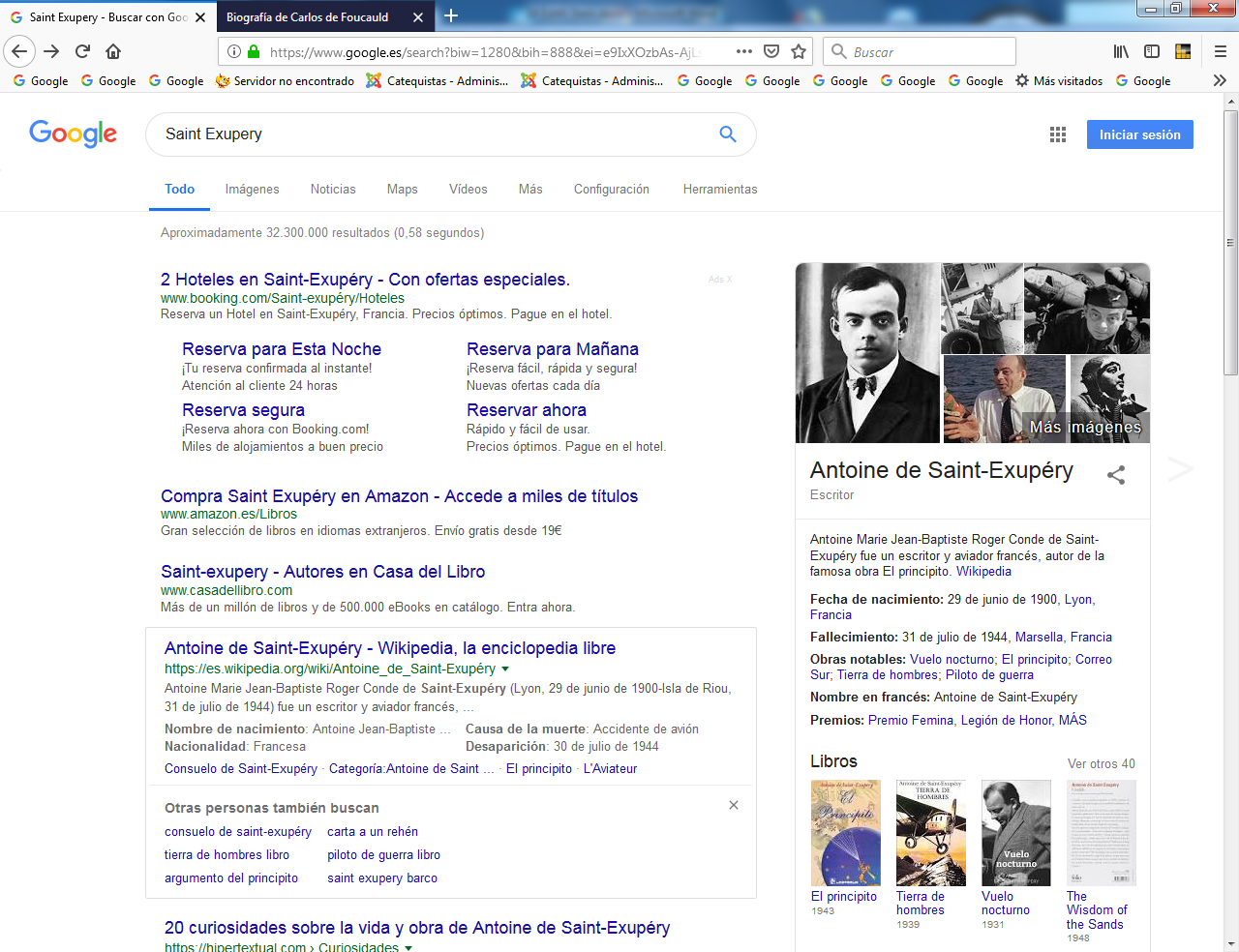  Antoine Marie Jean-Baptiste Roger Conde de Saint-Exupéry​ (Lyon, 29 de junio de 1900-Isla de Riou, 31 de julio de 1944) fue un escritor y aviador francés, autor de la famosa obra El principito   Quedó huérfano de padre pronto y se crio en el entorno femenino de una familia aristocrática arruinada de la ciudad de Lyon (su madre trabajaba como enfermera). Terminó el bachillerato en 1917, en el colegio marianista Villa Saint-Jean de Friburgo (Suiza) y, tras ser rechazado en la Escuela naval, se hizo piloto cuando estaba cumpliendo el servicio militar en 1921, en Estrasburgo. ​     Antoine no tardó en integrarse en la escuadrilla de pilotos que cubrían los tramos de “la Línea” que transportaba el correo entre Toulouse, Barcelona, Málaga, Tetuán, Sahara español, hasta los antiguas colonias francesas, en lo que luego sería Senegal. A finales de 1927 fue destinado como jefe de escala a Cabo Juby, entonces bajo administración española, donde inició con cierta constancia su vocación literaria. En 1928 se trasladó a Sudamérica. En 1928 se publicaría Courrier sud y en 1931 Vol de nuit, que le supuso un gran éxito al obtener el premio Femina; ambas giran en torno a sus experiencias como aviador.     En Buenos Aires, donde conoció a quien sería su esposa, la millonaria salvadoreña Consuelo Suncín, fue nombrado director de la empresa Aeroposta Argentina, filial de la Aéropostale, donde tuvo la misión de organizar la red de América. A partir de 1931, la progresiva bancarrota de la Aéropostale puso término a uno de los capítulos más épicos de los pioneros de la aviación, aunque todavía se extenderían sus hazañas hasta la revolución aeronautica provocada por la Segunda Guerra Mundial. ​    Desde 1932, y dadas las dificultades de su empresa, Saint-Exupéry se consagra al periodismo y a la escritura. Hace reportajes sobre la Indochina Francesa (hoy Vietnam) en 1934, sobre Moscú en 1935, y sobre España en 1936, previos al inicio de la Guerra Civil en este último país.   Sin embargo, no dejó de volar como piloto de pruebas, participando en algunos «raids» o intentos de récords, que en ocasiones se saldaron con graves accidentes, como el ocurrido en la zona del Sahara vecina a Egipto en 1935. ​     Sus reflexiones sobre el humanismo las recogió en Terre des hommes, publicado en 1939. Ese mismo año, fue movilizado por el ejército del aire, como piloto de una escuadrilla de reconocimiento aéreo, caracterizada por misiones suicidas y estratégicamente absurdas, dado el arrollador avance alemán. Tras el armisticio forzado por la ocupación alemana de Francia, abandonó Francia, y a través de sus agentes literarios se instaló en Nueva York llegando a participar en algunas de la campañas orquestadas para que los norteamericanos entraran en la guerra.     Descontento con su participación pasiva en el conflicto y habiendo sido rechazado sistemáticamente como piloto, por fin, en la primavera de 1944, fue destinado a Cerdeña y luego a Córcega en una unidad de reconocimiento fotográfico del frente alemán en los prolegómenos del desembarco aliado en Provenza. Durante su última misión de reconocimiento, el 31 de julio de 1944, sobre los movimientos de las tropas alemanas en el valle del Ródano poco antes de la invasión aliada del sur de Francia. Ese día, a las 8:45 horas, Saint-Exupéry despegó a bordo de un Lightning P-38 sin armamento de una base aérea en Córcega, con una autonomía de vuelo de 6 horas.De donde no regresaría jamás.6​   Sus valores espirituales  Saint Exupery no manifestó nunca en su vida creencias o cumplimientos religiosos, como era lo normal en la sociedad burguesa en la que vivió en su juventud y en su ambiente militar, mientras permanencia en misiones diplomáticas y el ejército francés en puesto muy secundario. Sin embargo a medida que se enfrentó en el riesgo, fue descubriendo los valores del cielo que tantas veces cruzaba y supo transformar su delicada literatura en promoción de riquezas del alma, como se advierte en su principal obra El Principito.  Confesó en los últimos años de su servicio de piloto de reconocimiento que su pensamiento estaba cada vez más a orientarse  a entrar en una abadía benedictina cuando terminara sus últimos servicios al gobierno de Vichy, impuesto por los alemanes a Francia en la etapa final de la cruenta guerra europea.    No pudo cumplir con esta previsión, al desaparecer su avión en un accidente del que no hubo posibilidad  de conocer ni tiempo ni lugar, dadas las nulas conexiones de su avión de reconocimiento con los servicios de los aeropuerto del que despegaba.   Sus afirmaciones más significativas reflejan su progresiva orientación hacia Dios y sus progresivo nacimiento a las riquezas de un alma creyente. Se le puede considerar como un convertido  por un progreso de las dificultades de la vida, de manera especial en el aire, mientras los ejércitos luchaban en el suelo y el paisaje de Francia quedaba sembrado de miles y miles de cadáveres. de jóvenes soldados incapacitado para elegir entre la vida y la muerte  ante las órdenes terribles de su mandos militares.  " Fue la contemplación de Dios la que creo a los hombres para que fueran iguales, pues que fue idea de Dios esa igualdad"    "La caridad nunca humilló al que se beneficia de ella ni tuvo por fin atar por las cadenas de la gratitud, puesto que ella siempre se  hace por Dios y por eso ella se sirve a los hombres sólo como regalo.     Enzo Romeo muestra que la parte más trascendental de Saint-Exupéry se halla a partir del concienzudo estudio de sus cartas personales, de su obra y de sus pocas entrevistas: “Descubrimos, por ejemplo, que Saint-Exupéry era un amante del canto gregoriano. Que siempre decía que cuando un día terminase de pilotar y de volar por el mundo, acabaría retirado en el monasterio benedictino de Solesmes, el más famoso de Francia   Accidente en el desierto del Sahara   El 30 de diciembre de 1935, después de un viaje de 19 horas y 38 minutos, Saint-Exupéry y su navegador André Prevot se vieron obligados a realizar un aterrizaje forzoso en la parte de Libia del desierto del Sahara, en camino a Saigón. Su avión era un Caudron C-630 Simoun n7041 (matrícula F-ANRY), con el que pretendían batir el récord de tiempo de vuelo de París a Saigón por un premio de 150 000 francos.     Ambos sobrevivieron al aterrizaje, pero sufrieron los estragos de la rápida deshidratación en el Sahara, no tenían idea de su ubicación y, según sus memorias, lo único que tenían para alimentarse eran uvas, dos naranjas y una pequeña ración de vino.​ Experimentaron alucinaciones visuales y auditivas, para el tercer día estaban tan deshidratados que dejaron de transpirar y finalmente, al cuarto día, un beduino en camello los descubrió, y les salvó la vida. El relato "Terre des hommes" ( tierra de hombres)  es una referencia a esta experienciaDesaparición final     Después de 27 meses en América del Norte, Saint-Exupéry regresó a Europa para volar con las Fuerzas francesas libres y luchar con los Aliados en un escuadrón basado en el Mediterráneo. Con 44 años, no solo era más viejo que la mayoría de los hombres en servicio, sino que también sufría dolores, debido a sus múltiples fracturas. Fue asignado con algunos otros pilotos a un escuadrón de cazas bimotor P-38 Lightning, que un funcionario describió como aeronaves "desgastadas por la guerra, sin condiciones de aeronavegabilidad". Después de destrozar un P-38 debido a un fallo de motor en su segunda misión, se quedó en tierra durante ocho meses, pero fue reinstalado en misiones de vuelo por el mando aliado norteamerica     La última misión de reconocimiento de Saint-Exupéry fue para recoger información para la inteligencia sobre los movimientos de las tropas alemanas en el valle del Ródano y sus alrededores antes de la invasión aliada del sur de Francia, conocida como Operación Dragon.  El 31 de julio de 1944, a las 8:45 horas, despegó a bordo de un Lightning P-38 sin armamento de una base aérea en Córcega, con una autonomía de vuelo de 6 horas.     Como no regresó, a las 13:00 el capitán René Gavoille (comandante de la escuadra), advirtió a los radares acerca de la desaparición de Saint-Exuperý.​ A las 14:30 el avión se dio por desaparecido.​ El 1 de agosto, una mujer informó haber visto un accidente aéreo alrededor del mediodía, cerca de la bahía de Carqueiranne junto a Tolón. Un cadáver sin identificar que llevaba insignias francesas fue encontrado varios días después al este del archipiélago Frioul al sur de Marsella y enterrado en Carqueiranne en septiembre.   Valoración de Saint Exupery   1.- Saint-Exupéry fue un reconocido piloto, pionero de la aviación moderna. Antes de la Segunda Guerra Mundial, trabajó para el correo postal francés (1926) en vuelos internacionales. Solía usar aeronaves con pocos instrumentos de navegación, aduciendo que quienes usaban aviones más avanzados eran más parecidos a los contadores que a los pilotos.   2.- Saint-Exupéry solía volar la ruta Toulouse - Dakar. En varias ocasiones, el piloto debió negociar con fuerzas marroquíes que habían tomado a aviadores caídos como prisioneros. Gracias a esta labor, el gobierno francés le condecoró con la medalla de la Legión de Honor.   3.- Saint-Exupéry vivió un tiempo en Argentina. En 1929, fue nombrado director de una aerolínea postal en ese país. Su trabajo fue encontrar nuevas rutas aéreas a través de América del Sur y negociar tratados comerciales. De vez en cuando, formaba parte de misiones de rescate para encontrar pilotos caídos. Inició su carrera como escritor el año que fue enviado a Argentina. Su primer novela corta se tituló "El Aviador" y fue publicada en una revista literaria. Alcanzó el reconocimiento público en 1931, cuando escribió "Vuelo nocturno", una obra en la que plasmó sus experiencia como piloto y directo de la aerolínea argentina. Con esa novela ganó el Prix Femina, un afamado galardón literario en Francia.   4.- En 1931, Saint-Exupéry se casó con la escritora y artista salvadoreña Consuelo Suncin. Entabló con ella una relación tormentosa, separándose y reuniéndose a través de los años. Consuelo es considerada la musa del escritor francés.   5.- Durante su vida, el piloto francés se estrelló en numerosas ocasiones. La más conocida es la del 30 de diciembre de 1935, cuando cayó en el desierto del Sahara. Esa vez, Saint Exupéry competía en una carrera en una ruta París - Saigón (hoy, la ciudad de Ho Chi Minh en Vietnam). Él y el mecánico aviador André Prévot sobrevivieron milagrosamente a la colisión, pero se quedaron rápidamente sin agua. Sus suministros les duraron sólo un par de días; debido al intenso calor del desierto, sufrieron alucinaciones y estuvieron al borde de la muerte. Fueron rescatados por un beduino al cuarto día de su desventura.   6.- El choque en el Sahara sirvió como inspiración para "Tierra de Hombres", un libro biográfico publicado en febrero de 1939. El libro recibió aplausos de la crítica y ganó varios premios. Fue traducido al español y al inglés; curiosamente, la versión para Estados Unidos fue modificada por el autor, quien consideró que algunas parte del libro original eran "inapropiadas" para los lectores norteamericanos. El episodio del desierto también aparece como punto de partida de "El Principito".   7.- Su obra más importante, "El Principito", fue publicada en 1943. Aunque se trata de un libro infantil, la crítica lo ha considerado un trabajo sobre la naturaleza humana. Se disputa el título de la obra literaria más vendida de la historia junto con "Historia de Dos Ciudades" de Charles Dickens (más de 200 millones de ejemplares vendidos cada uno). Es considerado el mejor libro francés del siglo XX y ha sido traducido a más de 250 idiomas y dialectos. "El Principito" fue escrito durante la estancia de 27 meses de Saint-Exupéry en Estados Unidos. El autor pasó una temporada en ese país tras la Batalla de Francia en 1940, en la cual el gobierno francés fue depuesto por las fuerzas alemanas. Durante estos sucesos, el autor realizó más de la mitad de los apuntes que conformarían el libro.    Descubrimiento tardío en el mar      El 7 de septiembre de 1998, ​ un pescador llamado Jean-Claude Antoine Bianco  encontró, a media milla náutica (927 metros) al este de la isla de Riou (unos 20 km al sureste de Marsella), una pulsera de plata de identidad (gourmette) con el nombre de Saint-Exupéry y de su esposa Consuelo​ y sus editores, Reynal y Hitchcock, enganchado a un trozo de tela, probablemente de su traje de vuelo.    El 23 de mayo de 2000, un buzo llamado Luc Vanrell encontró los restos de un P-38 Lightning esparcidos en el fondo del mar a media milla náutica (927 metros) al este de la isla de Riou, cerca de donde se había encontrado el brazalete.14​ Los restos del avión se recuperaron el 3 de octubre de 2003. ​ El 7 de abril de 2004, investigadores del Departamento de Arqueología Subacuática confirmaron que los restos del avión encontrados eran, ciertamente, los del Lightning P-38 F-5B de reconocimiento de Saint-Exupéry. No se encontraron marcas o agujeros atribuibles a disparos. Sin embargo, esto no fue considerado significativo, ya que solo se recuperó una pequeña parte de la aeronave. ​ En junio de 2004, los fragmentos fueron entregados al Museo del Aire en Le Bourget. ​     La ubicación del lugar del accidente y el brazalete está a menos de 80 km por mar de Carqueiranne, donde se encontró el cadáver de un soldado francés desconocido, por lo cual es posible, aunque no se ha confirmado, que ese fuese el cadáver de Saint-Exupéry, que fue llevado hasta ahí por las corrientes marinas tras el accidente.     La recuperación del resto se realizó  medio siglo después de la desaparición del avión y del piloto.   Obras de Saint Exupéry 1926: El aviador1928: Correo del Sur1931: Vuelo nocturno1939: Tierra de hombres1942: Piloto de guerra1943: El principito​1944: Carta a un rehén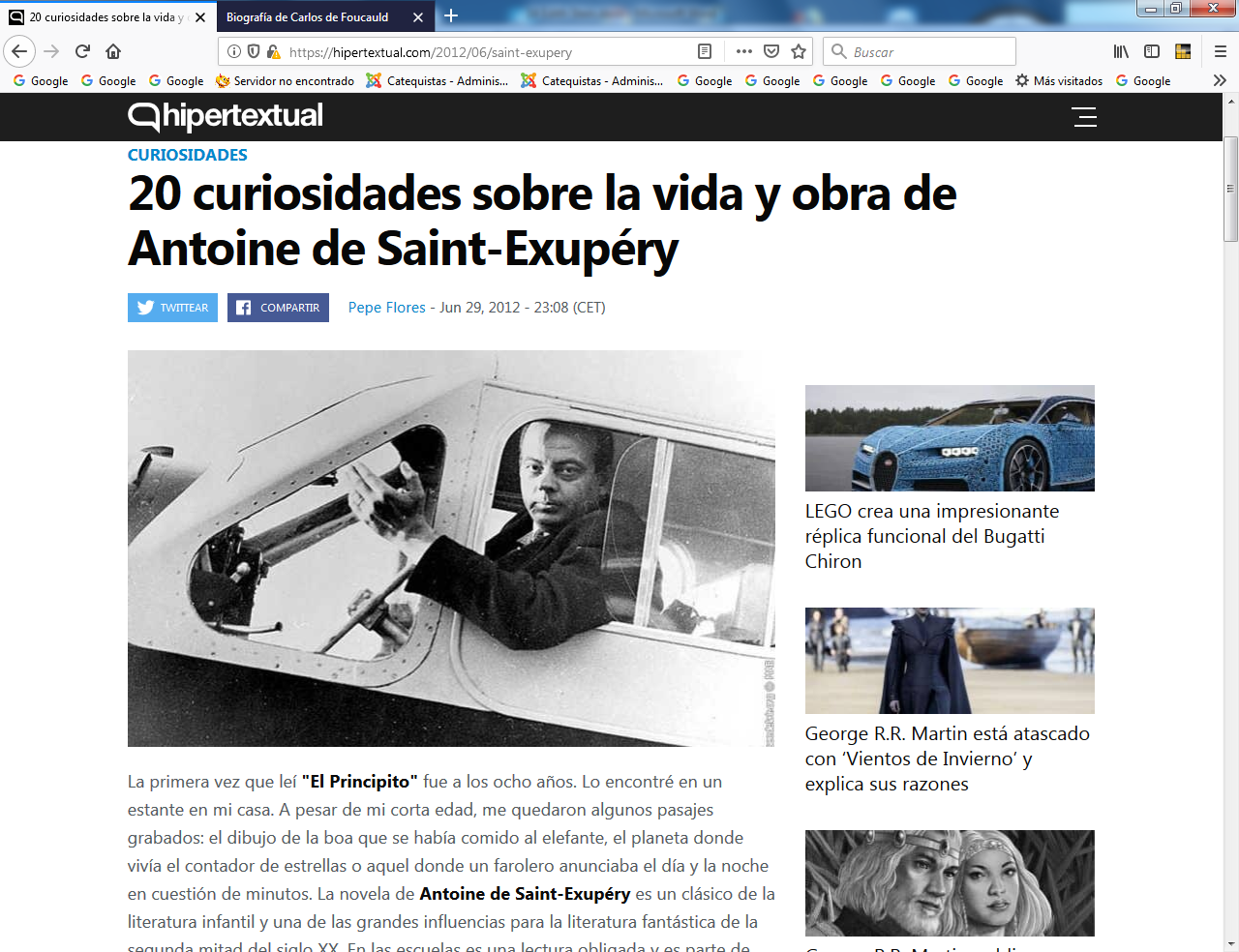 